熊本県地域臨床実習支援事業の概要 　　　　　　　　　　　～通称：肥後ふるさと実習支援事業～（１）事業の目的及び実施根拠本事業は、県外にいる熊本県出身の医学生や，将来熊本県で従事することを考えている医学生等が、熊本県における地域医療の現状を学ぶことを支援することにより、将来の医師偏在化の是正や医師確保につなげることを目的とする。（２）事業の内容 （募集対象者・募集人数）　募集対象者：熊本県外の大学に在学する地域医療に関心を有する医学部学生（3年生以上）募集人数：　5名以内（事業実施期間）　　　　　　平成29年8月から平成30年2月まで（実習期間及び実習内容）・実習期間：原則として１週間以内（最低でも2日以上）　　　　　・実習内容：診療参加、診療見学等（実習先）　　　　　　　知事指定病院等のうち別表の医療機関　　　（実習結果報告）　　　　　１　実習希望者は、実習終了後２週間以内に報告書を機構に提出　　　　　２　機構は、協力医療機関から実習終了後２週間以内にアンケートの回収に努める。（事業の周知）　　　　　機構は、全国の医学系大学等に本事業の周知等を図る。（３）費用の支払い　　　　１　実習希望者の在学地から熊本市まで及び熊本市から協力医療機関までの往復の交通費及び実習期間の日当２　実習地での宿泊費、協力医療機関で宿泊施設の提供がない場合は支給３　各費用の支払いは、原則として後払い別表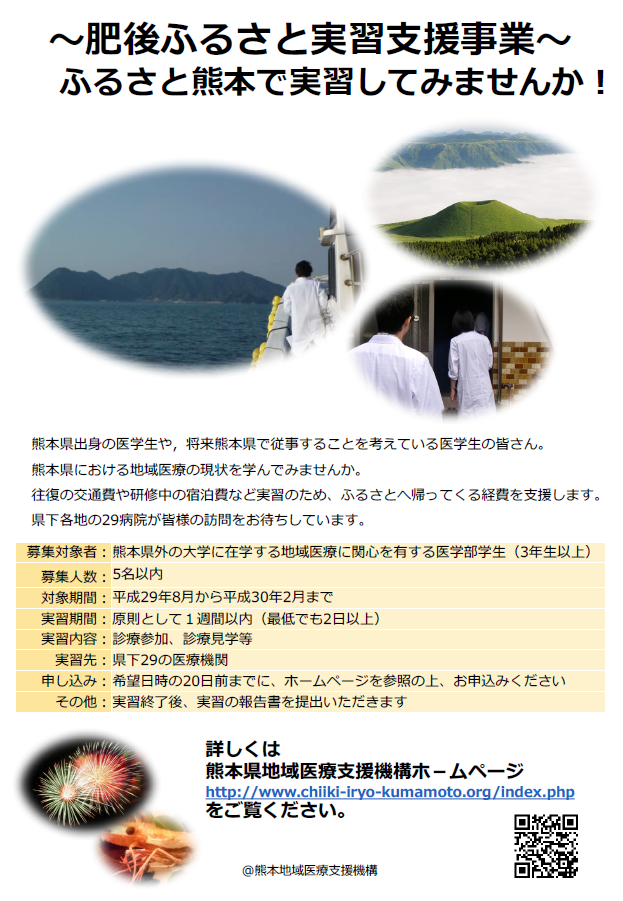 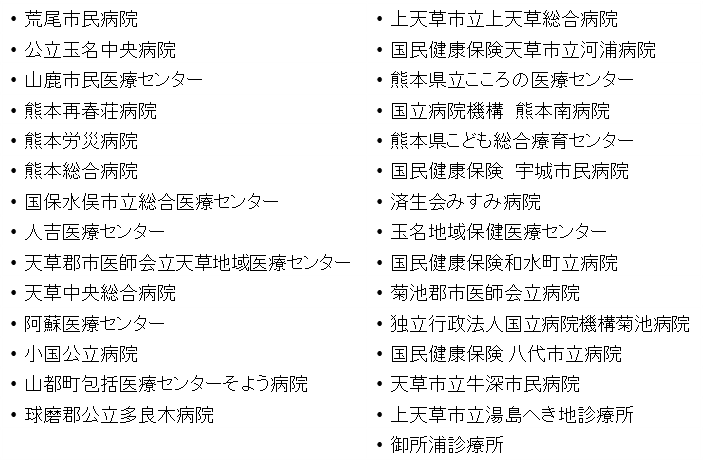 